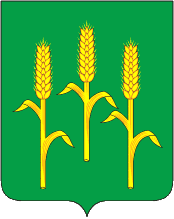 РАЙОННОЕ  СОБРАНИЕмуниципального района «Мещовский район»Калужской областиР Е Ш Е Н И Е28 декабря 2017 года                                                                                       № 180                                                                                        О признании утратившими силу отдельных Решений Районного Собрания муниципального района «Мещовский район» в сфережилищно-коммунального хозяйства за период 2009-2016 годов         На основании ст.43 Федерального закона  от 06.10.2003 г. № 131-ФЗ «Об общих принципах организации местного самоуправления в Российской Федерации», ст.ст.7, 27 Устава  муниципального района «Мещовский район» Районное Собрание  муниципального района  «Мещовский район»                                                РЕШИЛО:        1. Признать утратившими силу отдельные Решения Районного Собрания муниципального района  «Мещовский район» в сфере  жилищно-коммунального хозяйства  за период  2009-2016 годов согласно Перечню (прилагается).        2. Настоящее Решение  вступает в силу  после  его официального опубликования в газете «Восход» и подлежит размещению  на официальном  сайте администрации  муниципального района «Мещовский район» в информационно – телекоммуникационной  сети «Интернет».Глава  муниципального района "Мещовский район"                                                                                   А.А.Шилов                                                                                                                            Приложение           к Решению Районного Собрания                      МР «Мещовский район»                                                                                       от 28 декабря2017г № 180Перечень Решений Районного Собрания муниципального района «Мещовский район» в сфере жилищно-коммунального хозяйства, подлежащих признанию утратившими силу    за период 2009-2016 годов    	1.  Решение Районного Собрания муниципального района «Мещовский район» от 11.12.2008 №308 «Об установлении тарифа на услуги бани МУП «Мещовская баня»;  	 2. Решение Районного Собрания муниципального района «Мещовский район» от 15.12.2009 № 394 «Об установлении тарифа на услуги бани МУП «Мещовские баня»;  	 3.  Решение Районного Собрания муниципального района «Мещовский район» от 16.12.2010 № 92 «Об установлении тарифа на услуги бани МУП «Мещовская баня»;    	 4. Решение Районного Собрания муниципального района «Мещовский район» от 29.12.2011 № 205  «Об установлении тарифа на услуги бани «МУП Мещовская баня»;   	 5.   Решение Районного Собрания муниципального района «Мещовский район» от 28.12.2012 № 296 «Об установлении тарифа на услуги бани МУП «Мещовская баня»;  	 6.  Решение Районного Собрания муниципального района Мещовский район» от  05.12.2013  № 376 «Об установлении тарифа на услуги бани МУП «Мещовская баня»; 	  7.  Решение Районного Собрания муниципального района  Мещовский район»  от 29.12.2014  № 469  «Об установлении тарифа на услуги бани МУП «Мещовская баня»; 	  8.  Решение Районного Собрания муниципального района «Мещовский район» от 30.12.2015 №25 «Об установлении тарифа на услуги бани МУП «Мещовская баня».